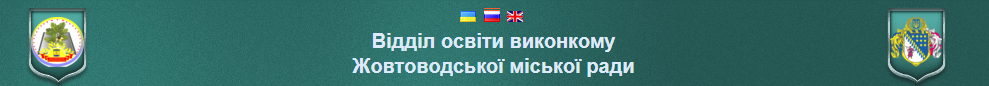 Правила поведінки у разі виявлення підозрілого об’єкта, вибухонебезпечного предметаПАМ’ЯТКАщодо правил поведінки (порядку дій) населення у разі виявлення підозрілого об’єкта, вибухонебезпечного предмета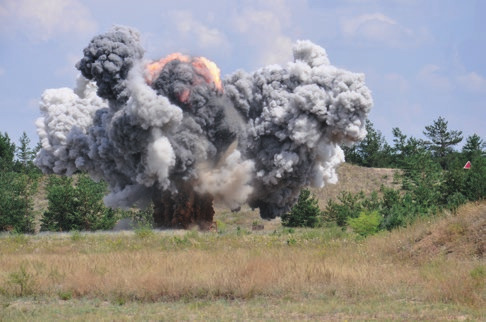 Дзвінки на номери всіх екстрених службБЕЗКОШТОВНІ (101,102,103,104)і можуть бути здійснені навіть тоді, коли на рахунку телефону відсутні кошти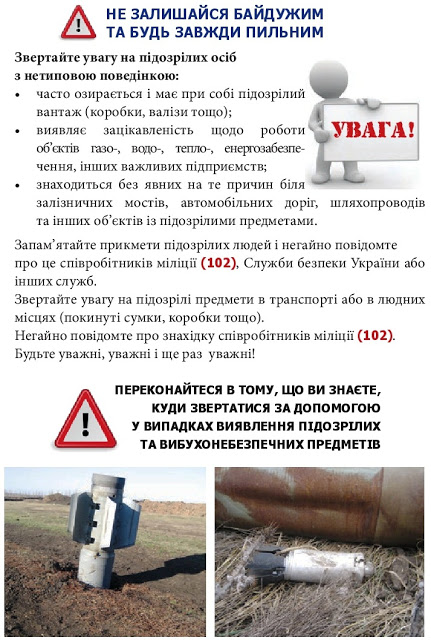 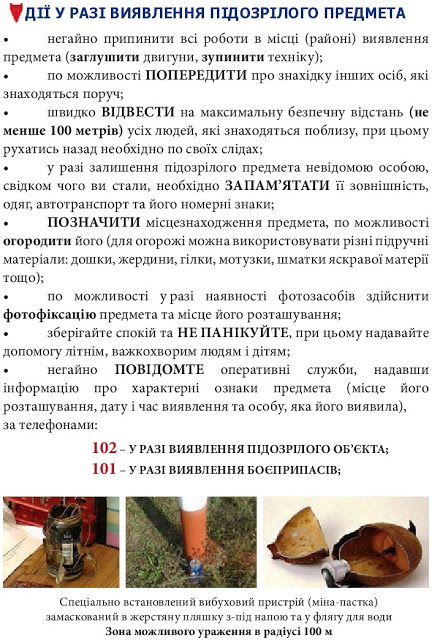 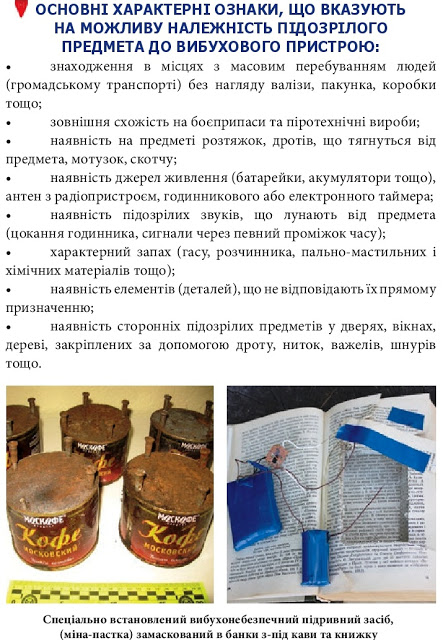 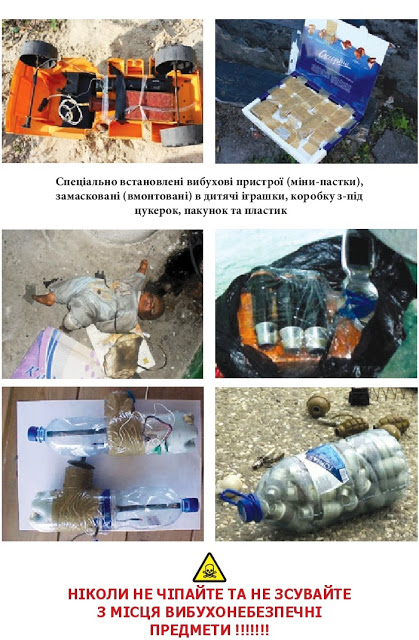 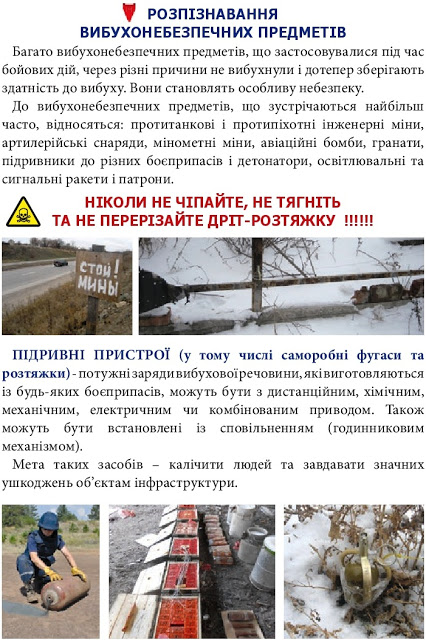 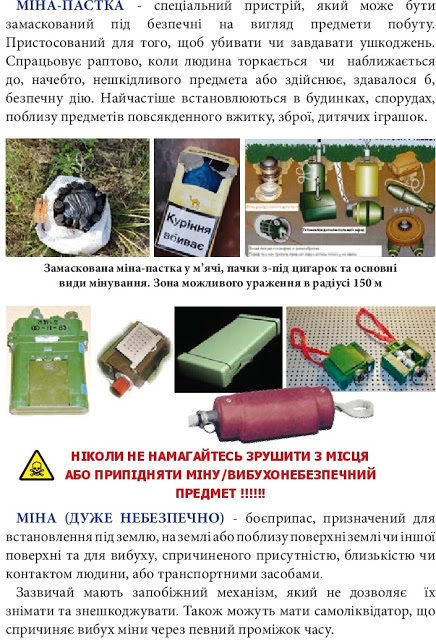 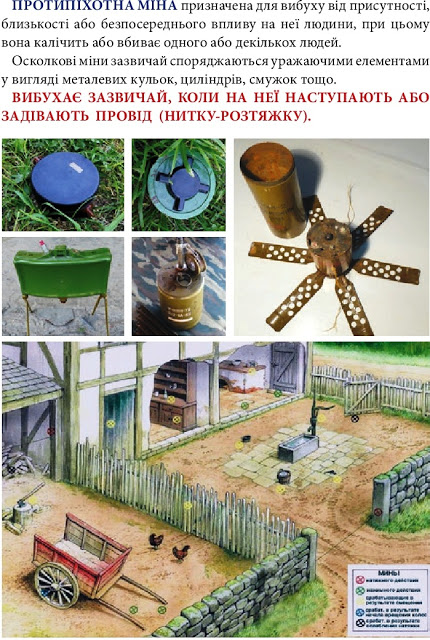 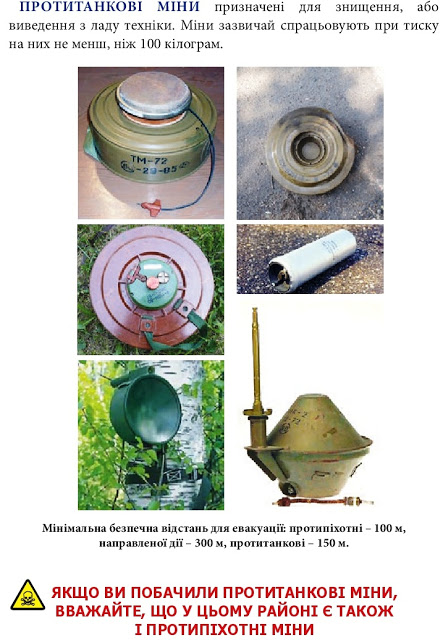 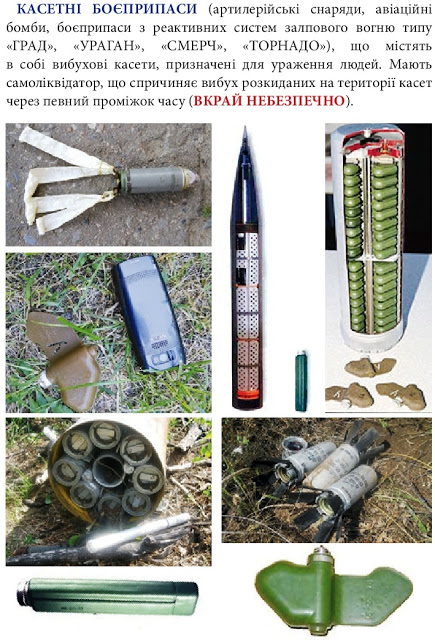 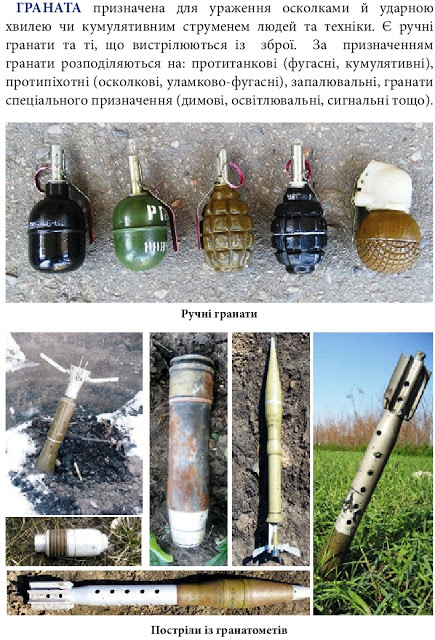 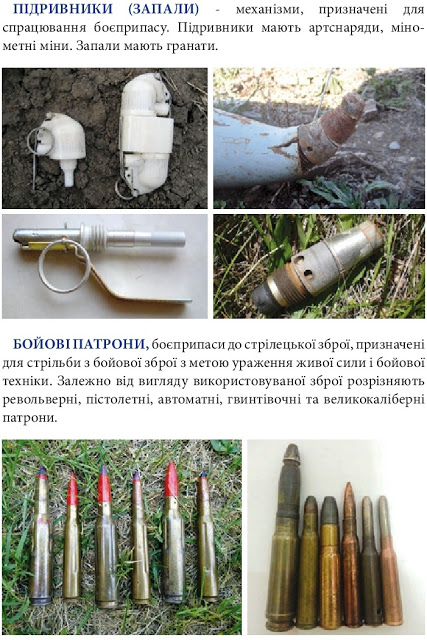 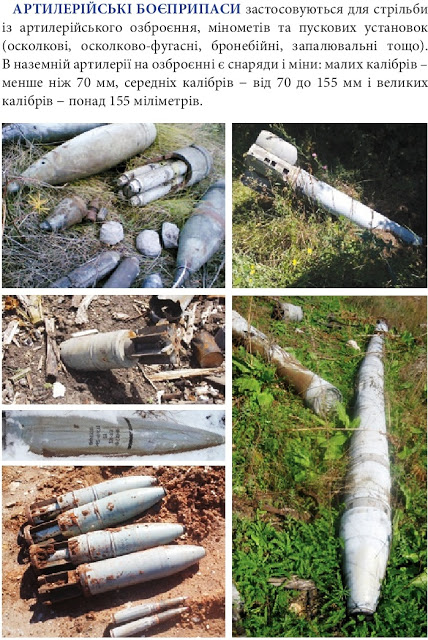 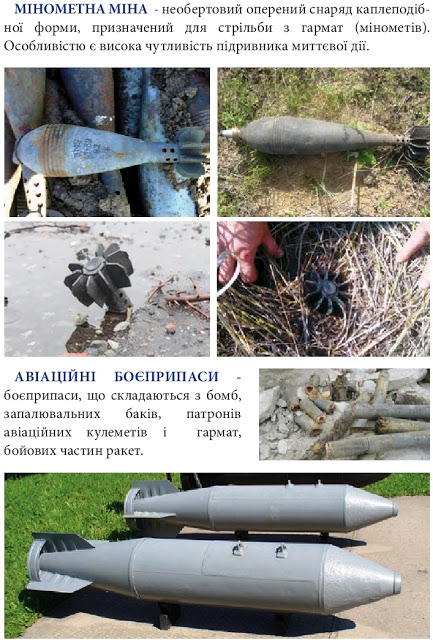 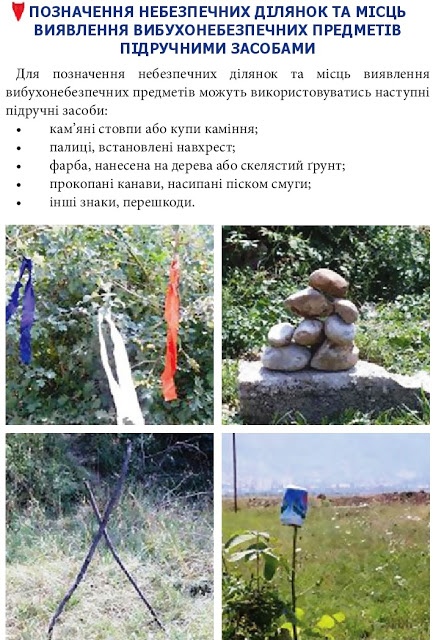 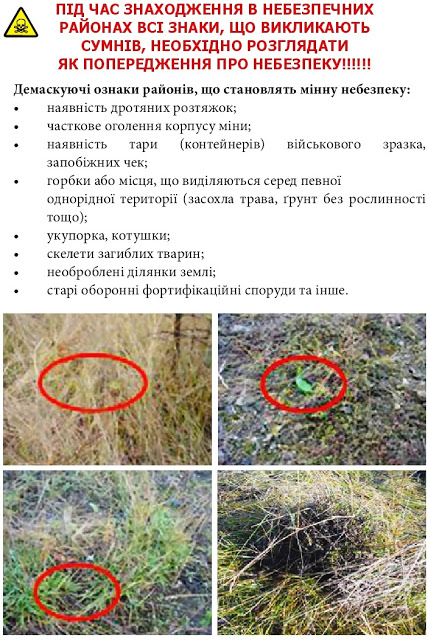 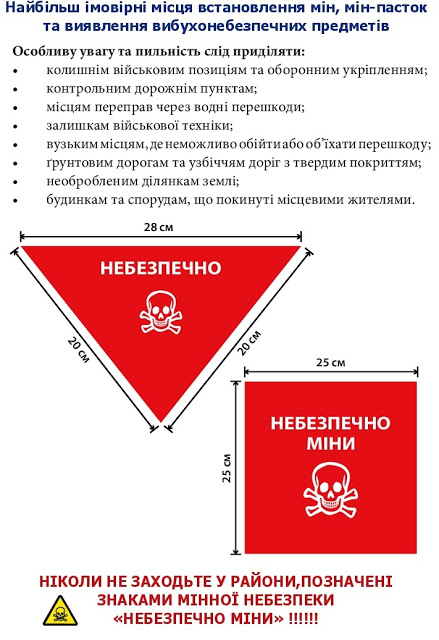 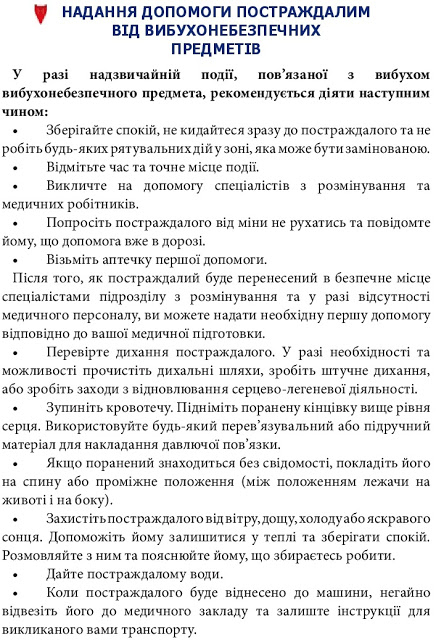 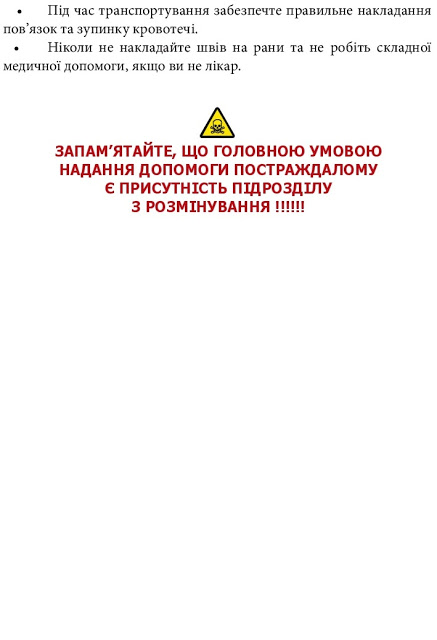 